As Sete maravilhas do mundo IXAs sete maravilhas do mundo antigo são uma famosa lista de majestosas obras artísticas e arquitetônicas erguidas durante a Antiguidade Clássica, cuja origem atribui-se a um pequeno poema do poeta grego Antípatro de Sídon.1 Das sete maravilhas, a única que resiste até hoje praticamente intacta é a Pirâmide de Quéops, construída há quase cinco mil anos. É interessante que na Grécia se encontrava apenas                  a estátua de Zeus em Olímpia,     construída em ouro e marfim com 12 metros de altura. A idéia que se tem dela vem das moedas de Elis onde foi cunhada a figura da estátua de Zeus.1.1 Pirâmide de Quéops1.2 Jardins suspensos da Babilônia1.3 Estátua de Zeus em Olímpia1.4 Templo de Ártemis em Éfeso1.5 Mausoléu de Halicarnasso1.6 Colosso de Rodes1.7 Farol de AlexandriaOrigem: Wikipédia, a enciclopédia livre.AS 7 MARAVILHAS DO MUNDO ANTIGO E AS 7 DO MUNDO ATUAL IXMARAVILHA 3 – A ESTÁTUA DE ZEUS DO OLIMPO.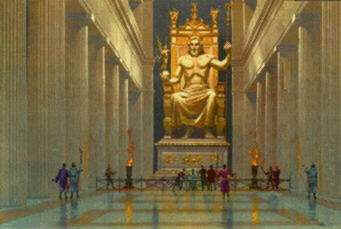 MARAVILHA ATUAL : O  STATUS  DE UM “DEUS” NADA LIMPO...(continuação)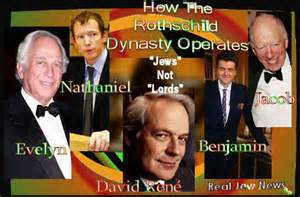 Legendas: Como a dinastia Rothschild age. Judeus askhenazi, não Lordes: Nathaniel, Evelyn, Jacob, Benjamim, David René. Notícias verdadeiras do mundo judaico.A história dos Rothschild – Parte 7Fonte:  http://www.rense.com/general88/hist.htm  A história dos Rothschild – Parte 7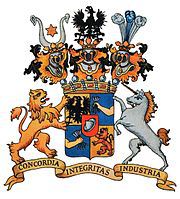 Continuação da linha do tempo:(1876)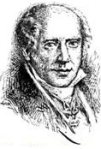 1876: Otto von Bismarck diz:“A divisão dos Estados Unidos em duas federações de igual força foi decidida muito antes da guerra civil, pelo alto poder financeiro da Europa. Estes banqueiros tinham medo que os Estados Unidos como um só bloco atingissem a independência econômica e financeira, o que perturbaria a  sua dominação financeira no mundo. A voz dos Rothschilds predominou. Eles previram o enorme espólio caso pudessem substituir as duas democracias débeis e em dívida para com os financiadores, numa República vigorosa e confiante. Assim, começaram pelos seus emissários na exploração da questão da escravidão e cavaram um enorme abismo entre as duas partes da República.” 1879: Lionel de Rothschild morre.1880: Agentes de Rothschild começam a instigar uma série de pogrons (ataques violentos) predominantemente na Rússia, mas também na Polónia, Bulgária e Roménia. Esses pogrons resultaram no extermínio de milhares de judeus inocentes e na fuga de cerca de 2 milhões para Nova Iorque, Chicago, Filadélfia, Boston e Los Angeles. 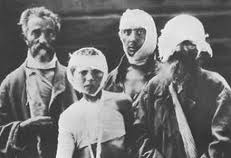 Este grande número de refugiados judeus na América, educados depois para se registrarem como eleitores democratas, originou cerca de vinte anos mais tarde, uma enorme potência democrática com base nos Estados Unidos, pronta a ser usada para eleger os homens do Rothschild como Woodrow Wilson para a Presidência, para realizar a licitação dos Rothschilds.1881: Presidente James A. Garfield (vigésimo presidente dos Estados Unidos que durou apenas 100 dias) afirmou  duas semanas antes de ser assassinado:“Quem controlar o volume de dinheiro no nosso país é mestre absoluto de toda a indústria e comércio. Quando o povo americano perceber que todo o sistema é facilmente controlado, de uma forma ou outra, por um punhado de homens poderosos do topo, não será necessário dizer-lhe como os períodos de inflação e depressão são originados.”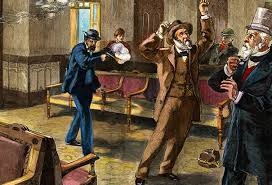 Garfield foi o segundo presidente a ser assassinado na história dos Estados Unidos; Abraham Lincoln foi o primeiro.Edmond James de Rothschild tem um filho, Maurice de Rothschild.1883: Depois de 6.000 pés de túnel escavado, (túnel que ligaria França à Inglaterra, o governo britânico interrompe-o, citando ser uma ameaça à segurança da Grã-Bretanha.1885: Nathaniel Rothschild, filho de Lionel De Rothschild, torna-se o primeiro parlamentar judeu e ganha  o título de Lord Rothschild.1886: O banco francês de Rothschild, Rothschild Frères obtém quantidades substanciais de campos de petróleo da Rússia  e forma a companhia Caspian and Black Sea Petroleum, que rapidamente se torna o segundo maior produtor mundial de petróleo.1887: Edward Albert Sassoon, traficante de ópio na China, casa-se com Aline Caroline de Rothschild, neta de Jacob (James) Mayer Rothschild.  Após a morte de Jacob, o pai de Aline Caroline, Gustave e seu irmão Alphonse, assumiram o braço francês da Rothschild.Os Rothschilds financiam a fusão das minas de diamantes de Kimberley na África do Sul. Posteriormente tornam-se  nos maiores accionistas da empresa De Beers e das minas de pedras preciosas em África e Índia (esta empresa foi criada por Cecil Roth ou Rhodes).1888: Nasce Noémie Halphen, futura esposa de Maurice de Rothschild.1891: O líder do Partido Trabalhista britânico faz a seguinte declaração acerca dos Rothschild,“Este grupo de sugadores de sangue têm sido a causa de prejuízos incalculáveis e de miséria na Europa durante o presente século  e têm acumulado a sua prodigiosa riqueza, principalmente a fomentar guerras entre Estados que nunca deveriam brigar. Sempre que há problemas na Europa, sempre que circulem rumores de guerra e as mentes dos homens são destroçadas pelo medo da mudança e calamidade, tenham a certeza que um nariz adunco Rothschild está a fazer os seus jogos perto da região da perturbação”Comentários como o anterior, preocupam os Rothschilds e no final de 1800 eles compraram a Agência de Notícias Reuters, para poderem ter algum controle sobre os Mídias.1895: Edmond James de Rothschild, filho mais novo de Jacob (James) Mayer Rothschild visita a Palestina e subsequentemente financia lá a fundação da primeira colônia judaica. Ação que visa   promover o seu objetivo de longo prazo: criar um país propriedade dos  Rothschild.1897: Os Rothschilds fundam o Congresso Sionista para promover o Sionismo (movimento político que tem como único objetivo o de mover todos os judeus para um Estado-Nação singularmente judaico) e organizam a sua primeira reunião em Munique. No entanto, devido à extrema oposição dos judeus locais, que estão muito felizes onde estão, esta reunião teve que ser movida para Basileia na Suíça e ocorre a 29 de Agosto. A reunião é presidida pelo judeu Ashkenazi, Theodor Herzl, que teria escrito no seu diário:“É essencial que o sofrimento dos judeus piore, pois é isto que nos vai ajudar a realizar os  nossos planos. Eu tenho uma ideia excelente. Eu irei induzir os anti-semitas a liquidarem a riqueza judaica. Os anti-semitas vão ajudar-nos quando reforçarem a perseguição e opressão aos judeus. Os anti-semitas serão os nossos melhores amigos.” 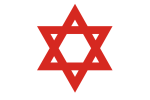 Herzl é posteriormente eleito Presidente da Organização Sionista que adota o “Rothschild Red Hexagram or Sign” (o Hexagrama Vermelho, signo dos Rothschild)  como bandeira sionista e que 51 anos mais tarde vai acabar por aparecer na  bandeira de Israel.  Edward Henry Harriman torna-se diretor da Union Pacific Railroad e passa a assumir o controle da Southern Pacific Railroad. Tudo isto financiado pelos Rothschilds.1898: Morre Ferdinand de Rothschild1901: Os judeus das colônias criadas na Palestina por Edmond James de Rothschild, enviam uma delegação e dizem-lhe:“Se deseja salvar a Yishuv (comunidade judia), tire primeiro as mãos dela e de uma vez por todas deixe os colonos corrigir por si mesmos o que for necessário corrigir.”Edmond James de Rothschild fica bravo e afirma: “eu criei sozinho  a Yishuv. Portanto, nenhum homem, nem colonos ou organizações têm o direito de interferir nos meus planos.”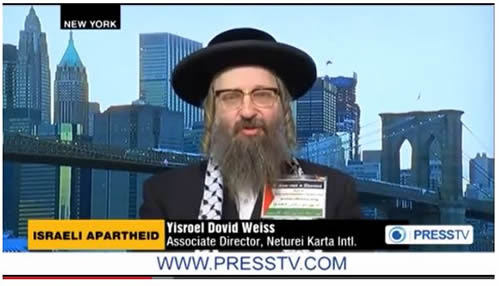 March 21, 2014: Rabbi Yisroel Dovid Weiss on Neturei Karta International, Jews United Against Zionism, was interviewed on Press TV television.MARÇO DE 2014, DIA 21 – O RABI YISROEL DOVID WEISS DO NETUREI KARTA INTERNACIONAL, JUDEUS UNIDOS CONTRA O SIONISMO, FOI ENTREVISTADO PELA TELEVISÃO “PRESS TV”.Rabbi Yisroel Dovid Weiss, spokesman for Neturei Karta International, announced today that the organization of anti - Zionist Jews will publicly burn the Israeli flag in a series of ceremonies around the world on “Purim” Tuesday, March 18.O RABINO Yisroel Dovid Weiss, PORTA-VOZ DO NETUREI KARTA INTERNACIONAL, ANUNCIOU HOJE QUE A ORGANIZAÇÃO DE JUDEUS ANTISSIONISTAS QUEIMARÁ PUBLICAMENTE A BANDEIRA DE ISRAEL EM UMA SEQUÊNCIA DE CERIMÔNIAS POR TODO O MUNDO NA FESTA DO “PURIM” DE TERÇA FEIRA, 18 DE MARÇO."The Zionist experiment has reached its inevitable conclusion. Death tolls mount and no viable solution is in sight. Slowly the Jewish people are awakening to the reality of Zionism, its rejection of Torah views of exile and redemption, combined with its aggressive stance towards Gentiles in general and Palestinians in particular."“A EXPERIÊNCIA SIONISTA ATINGIU SUA INEVITÁVEL CONCLUSÃO: OS SINOS DA MORTE REPICAM NO MONTE SIÃO E NÃO HÁ SOLUÇÃO VIÁVEL À VISTA.   PENOSAMENTE, O POVO JUDEU ESTÁ ACORDANDO PARA A REALIDADE DO SIONISMO, SUA REJEIÇÃO DA TORAH, SUA VISÃO DO EXÍLIO E DA REDENÇÃO, COMBINADOS COM SEUS ATOS AGRESSIVOS CONTRA OS GENTIOS EM GERAL E OS PALESTINOS EM PARTICULAR”.The Rabbi explained, "By burning the Israeli flag we are symbolically declaring that the Israeli state, contrary to its absurd claims, is not representative of the Jewish people. In fact, its denial of our faith and its brutalization of the Palestinian people, renders it antithetical to Judaism."O RABINO EXPLICOU : “QUEIMANDO A BANDEIRA DE ISRAEL ESTAMOS DIZENDO, SIMBOLICAMENTE, QUE O ESTADO DE ISRAEL, CONTRARIAMENTE ÀS SUAS ABSURDAS REIVINDICAÇÕES, NÃO REPRESENTA O POVO JUDAICO.  DE FATO, ELES NEGAM NOSSA FÉ E, PELA MANEIRA BRUTAL COMO TRATAM O POVO PALESTINO, MANIFESTAM SUA VISÃO, OPOSTA AO JUDAÍSMO”."The rejection of Zionism is the only path to peace. We hope that many Jews will participate in this international event."“A REJEIÇÃO DO SIONISMO É O ÚNICO CAMINHO PARA A PAZ. ESPERAMOS QUE MUITOS JUDEUS PARTICIPEM DESTE ACONTECIMENTO INTERNACIONAL”.For more information contact:PARA MAIORES INFORMAÇÕES, CONTATE:
Neturei Karta International
www.nkusa.org - info@nkusa.org - 845-371-0490A Casa Bancária de Rothschild em Frankfurt na Alemanha, M. A. Von Rothschild und Söhne (Mayer Amshel de Rothschild e Filhos), fecha porque não há nenhum herdeiro homem de Rothschild para pegar nela.1902: Nasce Philippe de Rothschild.A história dos Rothschild – Parte 8Fonte:  http://www.rense.com/general88/hist.htm A história dos Rothschild – Parte 8Continuação da linha do tempo:(1902)1902: Nasce Philippe de Rothschild.1905: Um grupo de Rothschild apoiado por judeus sionistas liderados por Georgi Apollonovich Gapon, tenta derrubar o Czar da Rússia num golpe de Estado comunista. Falham e são obrigados a fugir da Rússia para a Alemanha, única a dar-lhes refúgio.Na Enciclopédia Judaica (Vol. 2, p.497), pode-se ler:“Não deixa de ser um tanto curiosa a tentativa de se criar um concorrente católico para os Rothschilds, quando neste momento são os  guardiões do tesouro papal.” 1906: Os Rothschilds vendem a sua companhia de petróleo do Mar Cáspio e  Mar Negro à Royal Dutch e Shell, alegando a crescente instabilidade na região e o aumento da concorrência Rockefeller (a família Rockefeller é descendente de Rothschild através de uma linhagem feminina), donos da Standard Oil. Este é outro exemplo de como os Rothschilds tentam esconder a sua verdadeira riqueza. 1907: Jacob Schiff Rothschild, chefe da Kuhn, Loeb and co., adverte num discurso que deu na Câmara de Comércio de Nova York:“A menos que tenhamos um Banco Central com um adequado controle dos recursos ao crédito, este país vai viver a mais grave situação financeira de toda a sua história.”De repente a América encontra-se no meio de outra crise financeira, típico remoinho engendrado pelos Rothschilds, o qual como de costume, arruína a vida de milhões de pessoas inocentes por toda a América e angaria bilhões para os Rothschilds.1909: Jacob Schiff funda o National Advancement for the Association of the Colored People (NAACP). Esta associação destina-se a incitar o povo negro a saquear e a outras formas de desordem, com o fim de causar uma brecha entre as comunidades pretas e brancas. Por outro lado, recriam secretamente uma corrente de americanos brancos fanáticos, a KLU-KLUX-KLANHome » Canais » HistóriaHistóriaO que foi a Ku Klux Klan? Ela ainda existe?A Ku Klux Klan (KKK) foi uma organização racista secreta que nasceu no final do século 19 nos Estados Unidos. Ela foi fundada em 1866, no Tennessee, como um clube social que reunia veteranos confederados, ou seja, soldados que haviam lutado pelos estados do Sul, o lado derrotado, na Guerra Civil Americana (1861-1865). As duas palavras iniciais do nome da organização, "Ku Klux", aparentemente vêm da palavra grega kyklos, que significa "círculo". Já o termo "Klan" teria sido acrescentado para dar melhor sonoridade à expressão, além de fazer uma referência aos velhos clãs, grupos familiares tradicionais. Muito mais do que um clube, a KKK se transformou numa entidade de resistência à política liberal imposta pelos estados do Norte após a Guerra Civil, que assegurava, entre outras coisas, que a abolição da escravatura fosse mesmo cumprida. Na defesa da manutenção da supremacia branca no país, o grupo promovia atos de violência e intimidação contra os negros libertados.Seus militantes adotaram capuzes brancos e roupões fantasmagóricos para esconder a identidade e assustar as vítimas. A partir de 1870, o governo americano decidiu enfrentar a organização e, em 1882, a Suprema Corte do país declarou inconstitucional a existência da KKK. "Ela parecia ter desaparecido durante os últimos anos da década de 1880, mas foi revivida em meados do século 20", diz a historiadora e jornalista americana Patsy Sims, da Universidade de Pittsburgh. A nova KKK foi criada em 1915, no estado da Geórgia, e não era mais movida apenas pelo ódio contra os negros. Sua doutrina misturava agora nacionalismo e xenofobia a um sentimento romântico de nostalgia pelo "velho Sul". "Durante essa reencarnação, a KKK tinha como alvos de sua violência os imigrantes, além de católicos, judeus e negros", afirma Patsy. Uma cruz em chamas se tornou o símbolo da nova organização, que chegou a ter 4 milhões de membros.O historiador judeu, Howard Sachar, afirma o seguinte no seu livro, “The History of the Jews in America / A história dos judeus na América”:“Em 1914, o professor Joel Spingarn  da Universidade de Columbia tornou-se presidente da NAACP e recrutou para o seu Conselho líderes judaicos como Jacob Schiff, Jacob Billikopf e o rabino Stephen Wise.”Outros co-fundadores judeus Ashkenazi, incluíam Julius Rosenthal, Lillian Wald e rabino Emil G. Hirsch. A NAACP, em 1920 nomeou o seu primeiro presidente negro, James Weldon Johnson.Maurice de Rothschild casa com Noémie Halphen, judia Ashkenazi.1911: Werner Sombart, no seu livro, ” The Jews and Modern Capitalism / Os judeus e o capitalismo moderno,” declarou que a partir de 1820, se vivia a:“Era Rothschild,” e concluiu que havia, “apenas um poder na Europa e esse poder é Rothschild.”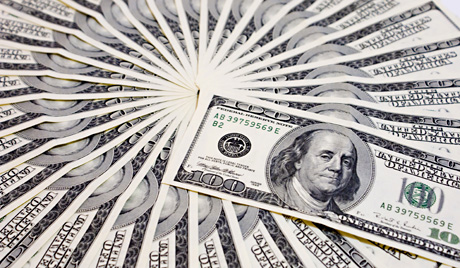 1912: Na edição de Dezembro da revista “Truth”,  George R. Conroy afirma que o banqueiro Jacob Schiff,“é o chefe do grande banco privado, Kuhn, Loeb, and co, o qual representa os interesses de Rothschild deste lado do Atlântico. Ele tem sido descrito como um estrategista financeiro e tem sido há anos o ministro financeiro do grande poder impessoal conhecido como Standard Oil. Jacob Schiff, tem estado de mãos dadas com os Harrimans, os Goulds e Rockefellers em todas as suas empresas de caminhos de ferro e tornou-se um poder dominante em ferrovias e no poder financeiro da América”. 1913: A 4 de Março, Woodrow Wilson é eleito o 28º Presidente dos Estados Unidos.Pouco tempo depois é visitado por um judeu Ashkenazi, Samuel Untermyer, do escritório de advocacia Guggenheim, Untermyer and Marshall. Samuel faz chantagem com o Presidente em US $40.000, devido a uma relação amorosa que Wilson tinha tido quando  professor na Universidade de Princeton, com a esposa de um colega.O Presidente Wilson não tem esse dinheiro. Então Untermyer voluntaria-se para pagar os $40.000 do seu próprio bolso à mulher do romance  do presidente, na condição de este prometer nomear, na primeira vaga do Supremo Tribunal dos Estados Unidos, um candidato recomendado ao Presidente Wilson pelo escritório de advocacia, Untermyer. Wilson concorda com isso.Jacob Schiff forma o Anti Defamation League (ADL) nos Estados Unidos. Esta organização tem como objetivo difamar quem questione ou desafie a conspiração global Rothschild como “anti-semita”.Estranhamente, no mesmo ano também criam o seu último e atual Banco Central nos Estados Unidos, o “Federal Reserve” (Reserva Federal).  O congressista Charles Lindbergh declarou na sequência da aprovação em 23 de Dezembro:“A lei estabelece a mais gigantesca confiança que existe em cima da terra. Quando o presidente a assinar, o governo invisível do poder monetário irá ser legalizado….O maior crime de todos os tempos vai ser perpetuado por esta lei.” É importante notar que a Reserva Federal é uma empresa privada, nem é Federal nem tem reservas. Estima-se que os seus lucros sejam superiores a US $150 bilhões por ano.A Federal Reserve nunca publicou  a sua contabilidade.1914: Dá-se o início da Primeira Guerra Mundial. Nesta guerra, os Rothschilds da Alemanha emprestam dinheiro aos alemães, os Rothschilds britânicos emprestam dinheiro aos britânicos e os Rothschilds franceses emprestam dinheiro aos franceses. Os Rothschilds tem o controle das três maiores agências de notícias europeias, Wolff na Alemanha,  Reuters na Inglaterra e Havas na França. A agência Wolff é usada para manipular o povo alemão para o fervor da guerra.De volta a esse tempo, os Rothschilds são raramente relatados nos meios de comunicação, sendo eles os próprios donos dos meios de comunicação.1916: A 4 de Junho, o judeu Ashkenazi, Louis Dembitz Brandeis é nomeado para o Supremo Tribunal dos Estados Unidos pelo Presidente Wilson, como pagamento acordado pela chantagem de Samuel Untermyer, cerca de três anos atrás. Justice Brandeis é também  líder eleito do Comité Executivo para Assuntos Sionistas, cargo que detém desde 1914.Está-se a  meio da Primeira Guerra Mundial.  A Alemanha estava a ganhá-la, pois estava a ser mais  financiada pelos Rothschilds do que a França, Itália e Inglaterra. Os Rothschilds, não querem  apoiar o Czar da Rússia e este estava do mesmo lado que a França, Itália e Inglaterra.Ocorre então um evento significativo.  A Alemanha, embora estivesse  ganhando a guerra sem um soldado estrangeiro ter  colocado seus pés no seu solo, oferece o armistício à Grã-Bretanha sem necessidade de reparações. Os Rothschilds  ansiosos para se certificarem que tal não tinha acontecido e como tinham planejado ganhar muito dinheiro  com esta guerra, tiram uma carta da manga.Enquanto os britânicos estavam a considerar a oferta da Alemanha, Louis Brandeis, agente  Rothschild, envia uma delegação sionista da América à Grã-Bretanha e promete trazer a América para o lado britânico, desde que os britânicos concordem em dar a terra da Palestina aos Rothschilds.Os Rothschilds queriam a Palestina pelo seguinte motivo: Eles tinham grandes interesses comerciais no Oriente Médio. Desejavam ter o seu próprio Estado nessa área juntamente com suas próprias Forças Armadas, que poderiam ser usadas como força agressora a qualquer Estado que ameaçasse os seus interesses. No fim das contas, era para neutralizar qualquer ato dos muçulmanos árabes anti-sionistas.Os britânicos concordam posteriormente com o negócio da Palestina e os Sionistas em Londres, entram em contacto com seus homólogos nos Estados Unidos para informá-los dessa decisão. De repente, todos os principais jornais da América, que tinham sido pró-Alemanha, começam a publicar peças de propaganda, tais como: “soldados alemães matam enfermeiras da Cruz Vermelha; Soldados alemães cortam mãos de bebês”, com o fim de manipular o público americano contra os alemães. (2)Neste mesmo ano, o Presidente Woodrow Wilson, corre uma campanha de reeleição, sob o lema “reeleger o homem que manterá vossos filhos fora da guerra.”A 12 de Dezembro, a Alemanha e seus aliados oferecem termos de paz para pôr fim à guerra.1917: Como resultado da oferta de paz da Alemanha, a máquina de guerra Rothschild entra em marcha acelerada na América.  Espalha propaganda que obriga o Presidente Wilson sob as instruções do líder sionista americano e líder do Supremo Tribunal de Justiça, Louis Dembitz Brandeis, a renegar a promessa feita ao seu eleitorado e no dia 6 de Abril a América entra na 1ª guerra mundial.  De acordo com a promessa do sionista Rothschild aos britânicos, que consistia em levar a América para a guerra, os primeiros decidiram querer que os britânicos por escrito provassem que iriam manter a sua parte do acordo. O secretário britânico dos negócios estrangeiros, Arthur James Balfour, redige então uma carta que é comumente conhecida como a “Declaração Balfour”, reproduzida a seguir:2 de Novembro de 1917 Prezado Lord Rothschild,Tenho muito prazer em transmitir-lhe, em nome do governo de sua Majestade, a seguinte declaração de simpatia com as aspirações judaico sionista, apresentado e aprovada, pelo Conselho de Ministros.O Governo de Sua Majestade encara favoravelmente o estabelecimento na Palestina de um lar nacional para o povo judeu e irá usar os seus melhores esforços para facilitar a realização deste objecto, que seja claramente entendido que nada será feito que possa prejudicar os direitos civis e religiosos das Comunidades não-judaicas na Palestina, ou os direitos e estatuto político usufruídos pelos judeus em qualquer outro país.Agradeceria se levasse esta declaração ao conhecimento da Federação Sionista.Seu sinceramente,Arthur James BalfourOs Rothschilds ordenam aos bolcheviques (sob seu controle), a execução do Czar Nicolau II e toda a sua família na Rússia, embora o czar tivesse abdicado a 2 de Março.  Esta execução pretende obter o controle do país mas é também um ato de vingança pelo bloqueio de Czar Alexandre I ao plano Rothschild de governança mundial em 1815 no Congresso de Viena,  e pela aliança de Czar Alexandre II com o presidente Abraham Lincoln em 1864.  É extremamente importante para os Rothschilds abaterem toda a família do Czar, incluindo mulheres e crianças, como forma de fazer jus à promessa feita por Nathan Mayer Rothschild em 1815. Ele é projetado para mostrar ao mundo o que acontece quando se tenta atravessar à frente dos Rothschilds.Um monge russo, Rasputin, protege a família do Czar. É necessário matá-lo. Então faz-se uma imensa conspiração com o fim de matar Rasputin. EM  DEFESA  DA  MEMÓRIA  DE   RASPUTIN “O povo simples sempre o considerou um santo; a elite illuminati  fez dele a encarnação do diabo”. GRIGORI RASPUTIN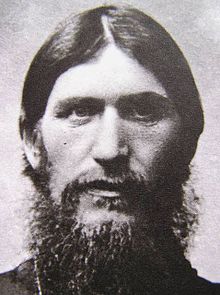 Rasputin era um camponês da Sibéria. Estima-se ter nascido entre 1863 e 1873.Rasputin perambulava como peregrino na Sibéria, quando ouviu falar na doença do príncipe Alexei. Como os médicos não conseguiam fazer Alexei melhorar, a Tzarina enviou sua amiga Anna Vyrubova para se assegurar dos carismas do antigo camponês, em 1905. Anna voltou com a notícia de que o monge possuía o dom de curar pela prece e seria capaz realmente de trazer para o príncipe algum alívio, embora, a essa altura os médicos já o tivessem desenganado.O PRINCIPE ALEXEI NIKOLAIEVICH, QUE FOI TRATADO POR RASPUTIN, SOBREVIVENDO A DESPEITO DE TER SIDO DESENGANADO PELOS MÉDICOS DA CORTE: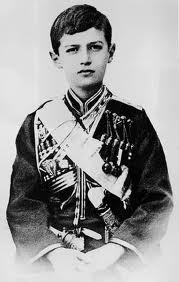 Toda vez que o rapaz adoecia com hemorragia interna ou externa, a Tzarina chamava Rasputin e o Príncipe melhorava. Parece, de fato, que o monge conseguia dominar os sintomas da doença fatal.	Alguns céticos diziam que era hipnose, e que pelo relaxamento os sintomas da hemofilia diminuíam. Contudo, contra esse argumento, em uma grave crise em Spala, na Polônia, em 1912, Rasputin enviou um telegrama de sua casa na Sibéria, o qual continha “sugestões” para a melhora do Príncipe.  Uma dessas sugestões era afastar os médicos do quarto do menino. E funcionou!O Czar referia-se a Rasputin como “nosso amigo” ou como “o homem santo”, títulos que provam a confiança que a família havia posto nele. Rasputin tinha uma influência pessoal e política sobre a Tzarina, e os monarcas o consideravam um Homem de Deus e um profeta religioso. Alexandra chegou a crer que Deus lhe havia enviado Rasputin.Bem, se Deus enviou Rasputin para a Rússia, não sabemos, o que sabemos é que nos anos iniciais da I Guerra Mundial, os Illuminati haviam decidido levar a Rússia à ruína para efetivar o juramento de NATAN Rothschild, por um lado, e para enfraquecer o Cristianismo, por outro.  Diga-se de passagem que o Czar era O ÚNICO MONARCA QUE NÃO DEVIA DINHEIRO AOS  BANCOS.Foi para essa rede conspiratória contra a Rússia dos Romanov que Rasputin foi enviado pelo Papa. O monge obedeceu, sabendo que jogava com sua própria vida para defender a dinastia russa.  Mas o vencedor conta a história a seu modo, e o livro de Maria Rasputin, “Rasputin, meu pai”, embora aclare toda a trama, NÃO impediu que os Estúdios Disney  fizesse um desenho animado, “ANASTASIA”, no qual  Rasputin faz o papel de um mago negro. Chegam mesmo a responsabilizá-lo pela morte da família real, atribuída ao monge.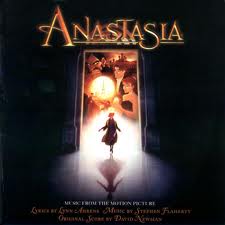 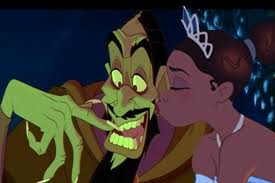 Usando-se o calendário Gregoriano, o atentado inicial contra o monge começou na meia-noite de 29 de dezembro, e parece que ele morreu nas primeiras horas de 30 de dezem bro de 1916.  O que é certo é que, tendo ficado bem evidente a influência de Rasputin sobre a Czarina pareceu a alguns que ele era uma ameaça ao Império Russo. Um grupo de nobres liderados pelo Príncipe Felix Yusupov, pelo Grão-Duque Dmitri Pavlovich e pelo policial Vladimir Purishkevich, aparentemente atraíram Rasputin para o palácio de Yusupov, em Moika a fim de conhecer de perto a esposa de Yusupov,  a Princesa Irina, a qual estaria presente com algumas amigas (na verdade a Princesa estava na Criméia). Segundo se conta, o grupo o conduziu a um cômodo, onde serviram bolo com vinho tinto, com uma enorme quantidade de cianeto. Rasputin não demonstrou sentir os efeitos do veneno letal. Então Vasily Maklakov aumentou a quantidade, de modo que pudesse matar cinco homens. Aqui há duas versões: a opinião da filha, Maria, que afirma que pai não comia nada que contivesse açúcar após a operação; e outra que diz que o monge ingeria pequenas quantidade de veneno para se tornar imune (mitidratismo). Surpreso com o rumo dos fatos, Yusupov foi ao andar de cima consultar os outros conspiradores em como fazer para acabar com a vida do monge ainda naquela noite. Desceu com um revólver na mão, e a decisão de atirar em Rasputin pelas costas.Descarregou o revólver.  Rasputin caiu da cadeira onde estava sentado, e os conspiradores  deixaram a cena do crime. Mas Yusupov sentiu frio, e voltou para buscar um casaco. Uma vez no Palácio, decidiu checar o estado do corpo. O que viu foi o olhar irado do monge, que se levantou e tentou enforcar Yusupov. Enquanto isto, os demais conspiradores retornaram e atiraram em Rasputin. Após três disparos nas costas, ele caiu de novo. O grupo se aproximou, e constatou que o monge ainda estava vivo e fazendo atrozes esforços para se levantar.Eles se atiraram sobre o monge e o subjugaram. Após amarrar seu corpo e envolvê-lo com um tapete, jogaram o corpo no congelado Rio Neva. Mesmo assim, ele se livrou das amarras e do tapete, mas afundou na água. Três dias após, o corpo de Rasputin foi resgatado do Rio. A autópsia estabeleceu que a causa da morte foi AFOGAMENTO. Foi encontrado veneno, mas o veneno não o matou. O relatório registra que, após afundar na água, ele se afogou, deixando claro que ele ainda estava vivo depois que submergiu no Rio parcialmente congelado. O relatório  oficial da sua autópsia desapareceu durante o governo de Stalin, bem como desapareceram vários técnicos que o haviam visto. A Tzarina Alexandra sepultou Rasputin no solo do “Tsarskoye Selo”.Voltemos a 1917...O congressista Oscar Callaway,  informa o Congresso que o banco J. P. Morgan é uma frente Rothschild e que já tomou o controle da indústria dos meios de comunicação americanos. Afirma:“Em Março de 1915, os interesses de JP Morgan – aço, construção naval  e suas organizações subsidiárias, reuniram com 12 homens de topo do mundo da comunicação e empregaram-nos para selecionar os jornais mais influentes nos Estados Unidos e em número suficiente para poderem controlar globalmente a política da imprensa diária. Descobriram ser apenas necessário adquirir o controle de 25 dos maiores  jornais. O acordo foi alcançado. A política dos jornais foi comprada,  paga mensalmente, um editor foi fornecido para cada jornal, para adequadamente supervisionar e editar as informações sobre as questões de preparação, militarismo, condições financeiras e outras coisas de natureza, nacional e internacional, considerada vital para os interesses dos seus clientes compradores”.A história dos Rothschild – Parte 9Fonte:  http://www.rense.com/general88/hist.htm A história dos Rothschild – Parte 9Continuação da linha do tempo:(1919)1919: Em Janeiro, Karl Liebknecht e Rosa Luxemburgo, ambos judeus Ashkenazi, são mortos na tentativa de colocarem em prática outro golpe comunista com a chancela financeira Rothschild, mas desta vez em Berlim, Alemanha.A Conferência de Paz de Versalhes é realizada para decidir que reparações os alemães teriam de dar aos vencedores, após o fim da primeira Guerra Mundial. Uma delegação de 117 sionistas liderados pelo judeu Ashkenazi, Bernard Baruch, traz de novo o assunto da promessa da Palestina para eles. Neste momento os alemães perceberam o porquê da América  ter-se virado contra eles.Os alemães, naturalmente, sentiram que tinham sido traídos pelos sionistas. Isso ocorre porque, na altura em que os Rothschilds fizeram o acordo com Grã-Bretanha acerca da Palestina, em troca de trazer a América para guerra, a Alemanha era o país mais amigável dos judeus, na verdade o Édito da Emancipação Alemã de 1822, garantiu todos os direitos civis usufruídos pelos alemães aos judeus.Além disso, a Alemanha foi o único país da Europa que não colocou restrições sobre os judeus, dando-lhes mesmo refúgio quando tiveram de fugir da Rússia, após o fracasso da primeira tentativa de golpe comunista  em 1905.No entanto, os Rothschilds cumpriram a sua parte do acordo, que resultou no derrame de sangue de milhões de inocentes: a Palestina é confirmada como pátria judaica e enquanto a passagem da soberania para os Rothschilds não se realiza, permanece sob o controle da Grã-Bretanha, sendo esta por sua vez também controlada pelos  Rothschilds. Naquele momento, menos de um por cento da população da Palestina era judia.Curiosamente, o anfitrião da Conferência de Paz de Versailles é o seu chefe, o barão Edmond de Rothschild.A Conferência de Paz de Versalhes é usada também como uma tentativa dos  Rothschilds em criarem o tal governo mundial, sob o pretexto de acabar com todas as guerras (que eles criam). Esse “governo”  foi chamado de “Liga das Nações. Felizmente nem todos os países a aceitaram, acabando por sucumbir.No dia 29 de Março, O “Times” de Londres informa sobre os bolcheviques na Rússia:“Uma das características curiosas do movimento bolchevique é a alta percentagem de elementos não-russos entre seus líderes. Dos vinte ou trinta comissários, ou líderes, que fornecem a maquinaria central do movimento bolchevique, os judeus (sionistas) estão na fatia dos  75%.”É relatado que os Rothschilds andavam irritados com os russos porque eles não estavam dispostos a permitir a formação de um Banco Central dentro de sua nação. Vários  grupos de judeus espiões foram organizados e enviados para a Rússia, com o fim de angariarem uma revolução dita para o benefício do homem comum, mas que na verdade seria a conquista da Rússia pela elite satânica controlada pelos Rothschilds. A estes espiões judeus foram dados nomes russos. Por exemplo, Trotsky foi membro do primeiro grupo e seu nome original era Bronstein. Lênin se chamava de fato Vladimir Ulianov. Estes grupos foram enviados para várias áreas da Rússia para  incitarem motins e rebeliões. O Jewish Post edição international, na semana que terminou em 24 de Janeiro de 1991, confirma que Lênin era judeu. Lênin está também no registro como tendo afirmado:“A criação de um Banco Central é desnacionalizar  90% de uma nação.”Estes judeus, bolcheviques financiados por Rothschild iriam ao longo da história abater 60 milhões de cristãos e de não-judeus em território controlado na União Soviética. Na verdade o autor Aleksandr Solzhenitsyn no seu trabalho, “ Archipelago Gulag, Vol 2,” afirma que os judeus sionistas criaram e administraram o sistema dos campos de concentração soviético, nos quais  dezenas de milhões de cristãos e não-judeus morreram.  Na página 79 do livro ele nomeia os administradores da maior máquina de matar da história do mundo. Eles são Aron Solts, Yakov Rappoport, Lazar Kogan, Matvei Berman, Genrikh Yagoda e Naftaly Frenkel. Todos seis são judeus sionistas. Em 1970 Solzhenitsyn receberia o Nobel da paz de literatura.É dado à firma N. M. Rothschild & Sons  o papel permanente de  fixar o preço diário de ouro no mundo. Isto aconteceu nos escritórios de Londres, diariamente às 11h00 horas, na mesma sala até 2004.1920: Winston Churchill segundo a lei Ashkenazi é judeu, ( sua  mãe Jenny (Jacobson) Jerome era judia).  Escreveram um artigo no “Herald” de domingo, datado de 8 de Fevereiro:“Desde os dias do líder Illuminati Weishaupt, aos de Karl Marx e de Trotsky, esta conspiração mundial tem vindo a crescer. E agora finalmente, esta chusma de personalidades extraordinárias do submundo das grandes cidades da Europa e América, dominam  o povo russo pelos cabelos e tornam-se os mestres indiscutíveis do enorme império.” 1921: Sob ordens de Jacob Schiff, é fundado o Council of Foreign Relations (CFR) pelos judeus Asquenazes, Bernard Baruch e coronel Edward Mandell House.Schiff deu as suas ordens um ano antes da sua morte, em 1920, pois ele sabia ser necessária uma organização na América  que selecionasse os políticos que iriam continuar a conspiração de Rothschild. A formação do CFR foi no entanto acordada anteriormente, numa reunião a 30 de Maio de 1919 no Hotel Majestic em Paris, França.O primeiro trabalho do CFR foi ganhar o controle da imprensa. Esta tarefa foi dada a John D. Rockefeller, que criou uma série de revistas nacionais, como a “LIFE” e a “Time”. Rockefeller financiou também Samuel Newhouse para comprar e estabelecer uma cadeia de jornais em todo o país e Eugene Meyer que iria comprar muitas outras publicações, como o “Washington Post”  e o “Newsweek”.O CFR também necessitava controlar a rádio,  televisão e cinema. Esta tarefa foi dividida entre os banqueiros internacionais  Kuhn Loeb, Goldman Sachs, os Warburgs e  Lehmanns.A composição CFR no início era aproximadamente de 1000 pessoas nos Estados Unidos e incluía praticamente todos os chefes de cada império industrial na América, todos os americanos banqueiros internacionais e os chefes das fundações livres de impostos. Em essência todas as pessoas que iriam fornecer o capital necessário para quem desejasse concorrer ao Congresso,  Senado ou à Presidência dos EUA.1925: A Enciclopédia Judaica deste ano, refere a existência de judeus Ashkenazi (que representam cerca de 90% do chamado mundo Jewry [Judeu])). O  que basicamente se está a dizer é que esses judeus Ashkenazi, que representam 90% da população judaica mundial, são na verdade pagãos ou mesmos cristãos-novos (marranos).1926: S. M. Rothschild & Sons refinancia o Underground Electric Railways Company Ltd de Londres, que por sua vez tem uma participação de controle em todo o sistema de transportes subterrâneos de Londres. Nasce Edmond de Rothschild, filho de Maurice de Rothschild.1929: Os Rothschilds geram um “crash” na economia dos Estados Unidos ao contraírem a oferta de dinheiro. É a “Grande Depressão”1930: O primeiro Banco Mundial Rothschild, o “Bank for International Settlements (BIS),” é estabelecido em Basileia, Suíça. No mesmo local onde, 33 anos antes, foi realizado o  primeiro Congresso Sionista  Mundial. 1933: A 30 de Janeiro, Adolf Hitler torna-se Chanceler da Alemanha. Ele expulsa judeus -  muitos dos quais comunistas -  das  posições governamentais na Alemanha. Em resposta,  os judeus realizam em Julho uma conferência mundial em Amsterdã, durante a qual exigem que Hitler reinstaure cada judeu de volta à sua antiga posição.Hitler recusa. Em resposta, Samuel Utermyer, judeu Ashkenazi que tinha chantageado o Presidente Wilson e é agora o chefe da delegação americana e Presidente de toda a conferência, regressa aos Estados Unidos e faz um discurso no rádio. O Discurso foi transcrito no The New York Times do dia 7 de Agosto de 1933. Nele, Samuel Utermyer fez as seguintes declarações:“.. os judeus são os aristocratas do mundo…Nossa campanha é… o boicote econômico a todos  os bens dos alemães, transportes e serviços…O que propomos… é processar um boicote econômico puramente defensivo,  que mine o regime de Hitler e traga a sensatez de novo ao povo alemão, ao destruir o seu comércio de exportação, do qual tanto dependem……Cada um de vocês, judeu e gentio… deve recusar-se a lidar com qualquer comerciante ou lojista que venda mercadorias produzidas na Alemanha ou que patrocine  o transporte com navios alemães. ” (o veneno está lançado).Como dois terços do abastecimento de alimentos da Alemanha tinha de ser importado e só poderia ser feito com o rendimento obtido das exportações, se a Alemanha não pudesse exportar, dois terços da sua população morreria de fome, pois não haveria comida suficiente para mais de um terço dela. Como resultado deste boicote, os judeus em toda a América, protestam e danificam todas as lojas em que encontram produtos impressos com, “Made in Germany,” obrigando as lojas a despejá-los e a correrem o risco de falência.Logo que os efeitos deste boicote se começaram a sentir na Alemanha, os alemães, que até então não tinham demonstrado nenhuma violência contra os judeus, simplesmente começaram a boicotar lojas judaicas da mesma forma que os judeus faziam nas lojas que vendiam produtos alemães na América.Rothschild financiou a IBM e  forneceu máquinas que produziam cartões perfurados aos nazistas e que os  iriam ajudar a organizar e  gerir a identificação racial e social, aquando da expulsão dos judeus, da confiscação das suas propriedade e do seu extermínio.  (é doentia a “convivência” dos governos mundiais com estes assassinos).Em 16 de Novembro, o Presidente Roosevelt reconhece o regime sionista de Stalin na Rússia sem consultar o Congresso e com 8.000 ucranianos a marchar em protesto em Nova York.Também este ano, o Presidente Roosevelt que por ser nascido de mãe judia e de acordo com as regras Ashkenazi, era judeu, ordenou que o olho que tudo vê, fosse colocado nas notas de dólar junto com o lema, “Novus Ordo Seculorum” / “A nova ordem de todos os séculos”. ( já se vê o efeito marionete dos governantes)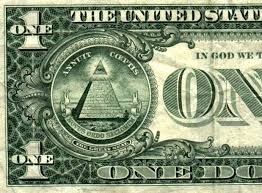 